Application No..........................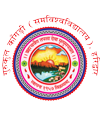 GURUKULA KANGRI (DEEMED TO BE UNIVERSITY), HARIDWAR(NAAC Accredited ‘A’ Grade Deemed to be University u/s 3 of UGC Act 1956)APPLICATION FORM FOR THE TEACHING OR EQUIVALENT POSTSFor direct recruitment to the post of Assistant Professor/Associate Professor/Professor or equivalent posts(To be submitted in 06 copies along with 02 complete sets of self-attested documents/testimonials only)Tick (√) the Category:	Post Applied for	:	...........................................................Subject/Department	:	...........................................................Specialization (if any)	:	......................................................................................................................Reference of Post Advertised in	:	........................ dated.......................Advertisement No	:	...........................................................GENERAL INFORMATIONa.	Name of the Applicant	:	...................................................................................(In block letters)b.	Father's/Husband's Name	:	...................................................................................c.	Date of Birth	:	...................................................................................d.	Present Postal/Correspondence Address	:	.........................................................................................................................................................................................................................................................e.	Permanent Home Address	:	............................................................................................................................................................................................................................................................f.	Applicant's Contact Details	:	     Tel. No.	......................................................Mob. No.	......................................................E-Mail	......................................................(i) Present Post/Designation WithPay Scale and Level (If applicable)	:	....................................................................................(ii) Present Basic Pay	:	....................................................................................(iii) Name of Institution/Organization	:	...................................................................................Gender and Marital Status(i) Male/Female	:	....................................................................................(ii) Married/Unmarried	:	....................................................................................(iii) If married, give the full nameof Spouse	:	....................................................................................Do you belong to SC/ST/OBC/PWD/EWS:(if yes, please state clearly & attach certificate in support)ACADEMIC QUALIFICATIONS*Academic Background (From Matriculation onwards)b.	M.Phil. Topic	:	.........................................................................c.	Ph.D. Topic	 :	.........................................................................Date of Registration of Ph.D. Degree	:	.........................................................................Date of viva-voce of Ph.D. Degree	:	.........................................................................d.	D.Lit. Topic	:	.........................................................................e.	Technical Qualification, if any	:	.........................................................................f.	Area of Specialization/Field of Research	:	.........................................................................g.	Have you qualified NET/SLET/SET?	:	.........................................................................(If yes, please give details)h.	Academic distinction (e.g. any prize,	:	.........................................................................medal, honour, award etc.)i.	Foreign visits for academic purpose	:	.........................................................................(If any, please give details)j.	Have you been punished during your studies at College/University(if so give details)	:	.........................................................................TEACHING EXPERIENCEGive the details of employment in chronological order on permanent/regular basis in UGC Scale or equivalentParticulars of service (in chronological order) only on adhoc/temporary/part time/contract basis in UGC Scale or consolidated emolument, if anyTotal Teaching Experience(i) Under Graduate	:	.............................Years	Months(ii) Post Graduate	:	............................Years	Monthsd.	(i) Break in Service, if any	:	Period	...............................................(Indicate the period giving reasons)	Reasons ................................................(ii) Have you been punished during	:	................................................................................your services? If so, give details.(iii) Do you have any court cases pending as one of the parties?(If yes, give details)	:	................................................................................Research ExperienceAs Research Scientist/Associate	:	............ Years	MonthsAs Teacher	:	............ Years	MonthsAdministrative Experience, (if any)	:Details of Refresher Course/Orientation Course/Summer Institute Attended (If any):Membership of ProfessionalBodies/Societies etc.	:	………………………………………………..Period of Extra Ordinary Leavewithout pay (If availed)	:	………………………………………………..CO-CURRICULAR,	EXTENSION,	PROFESSIONAL	DEVELOPMENT	RELATED ACTIVITIES AND RESEARCH & ACADEMIC CONTRIBUTIONS(COMPULSORY FOR THE POST OF ASSOCIATE PROFESSOR/PROFESSOR OR EQUIVALENT POST)Academic/Research ScoreAcademic Score in accordance with UGC (Minimum Qualification for Appointments of Teachers and Other Academic Staff in Universities and Colleges and Measures for the Maintenance of Standards in Higher Education), 2018.(Attach evidence such as: copy(ies) of publications, project sanction letter, utilization and completion certificates issued by the University and acknowledgements for patent filing and approval letters, students’ Ph.D. award letter, etc.)Summary of Academic and Research Scores:5. Other Relevant Information:Please give details of any other credential, significant contributions, awards received etc. not mentioned earlier: (Attach documentary proof in support of the information provided by you in this proforma)List of Enclosures: (Please attach copies of certificates, sanction orders, papers, notifications etc., wherever necessary)DECLARATIONI hereby declare that I fulfill all the minimum qualifications and eligibility requirements for the direct recruitment on the post of	asper prescribed norms. Information given by me in the application form is true and no fact has been suppressed. If at any stage it is found that I do not fulfill the eligibility requirements, my claim for appointment shall automatically stand cancelled. In case any information or documents furnished by me is found to be wrong/false/suppressed, or if anything against me is detected at any stage, Gurukula Kangri (Deemed to be University) has the right to cancel my appointment out rightly and further any disciplinary action may also be taken against me as per service rules and regulations.No disciplinary proceedings are pending or contemplated against me.Date:	Signature of Applicant: ...............................................Name of the Applicant: ...............................................Forwarded by Parent Institute/OrganisationForwarded with the remarks that the facts stated in the above application have been verified and found correct and this institution/organisation has no objection to the candidature of the applicant being considered for the post applied for.Date:	Signature .........................................................Registrar/Head of Institution with sealVERIFICATION(For office use only)This is to certify that application on the post of ........................................................ in the subject/department ............................................................. Pay Scale Rs. ...................................... Level..................................... has been accepted/rejected for the interview as per UGC regulations.A.R./S.O.Establishment (Convener)Chairman Recruitment andAssessment CommitteeImportant Instructions:Knowledge of Hindi is essential.Only tea-totallar candidates should apply. Candidates having faith in Arya Samaj principles and Gurukul system of education will be preferred.Candidates in employment should send their prescribed application form through proper channel. However, advance copy of Bio-Data may be sent within time.The University reserves the right not to fill up any of the vacancies advertised if the circumstances so warrant.Applications complete in all respects along with enclosures must reach the Registrar of the Gurukula Kangri (Deemed to be University) by registered post/speed post in stipulated time. The University will not be responsible for any postal delay.Candidates will be called for interview on the recommendations of the recruitment and assessment cell of the University and as such all applicants may not be called for interview. No TA and DA shall be admissible for attending the interview. However, SC/ST candidates would be given TA as per Rules.The prescribed essential qualifications are the minimum and the mere possession of the same does not entitle candidates to be called for interview. Where the number of applications received in response to an advertisement is large and it will not be convenient or possible to interview all the candidates, the university, at its discretion, may restrict the number of candidates to a reasonable limit on the basis of qualifications/experience higher than the minimum prescribed in the advertisement after a screening/assessment process through a duly constituted committee. As such all applicants may not be called for interview.Reservation for reserve category will be as per the UGC/Central Government Rules.Candidates should read all the instructions given in the Application form carefully before filling it. Attach supporting documents for your claim in the application form. Incomplete application form will not be considered in any case.If a candidate desires to apply for more than one post, he/she should make a separate application for each post with requisite fee.The University reserves the right to alter/modify any condition at any stage.Incomplete applications shall not be entertained.All information provided in the application must be supported with documentary proofs (self-attested).Separate sheet may be attached wherever necessary.Application No. ………GURUKULA KANGRI (DEEMED TO BE UNIVERSITY), HARIDWAR (NAAC Accredited ‘A’ Grade Deemed to be University u/s 3 of UGC Act 1956)SUMMARY OF ACADEMIC PROFILE(To be submitted in Six copies and Photocopy may be used)Post Applied for: ............................................ Subject/Department:……………...............................Specialization (if any): ………………………….……................................…………………………Name: ................................................................................... Date of Birth: .........................................Father's/Husband's Name:	Category: GEN/SC/ST/OBC/PWD/EWSNumber of Publications (Published only)	Research GuidanceResearch Papers Published in UGC-CARE Listed Journals   Number of students guided for:Degrees awarded	Thesis SubmittedPublications other than journal articles (books, chapters in books)No. of Invited Lectures/Papers Presented In Conferences/ SeminarsM.Phil.Ph.D.Number of Sponsored Research Projects (Completed/ongoing)*Total points/scores evaluated by the applicant: ..........................................................................*Total points/scores evaluated by the Recruitmentand Assessment committee (Office use only): ………………....………............……………(*Compulsory for Associate Professor / Professor Post)Signature of Applicant: ...............................................Name of the Applicant: ..............................................Annexure-ISCORE – ACADEMIC AND RESEARCH(Note: Please read the instructions given for calculating Score claimed in each category)Note: Attach document proof wherever necessary.1. 	Research papers Published in UGC-CARE Listed Journals2 (a) 	Books AuthoredBooks Published by International Publishers (ii) 	Books Published by National Publishers(iii) 	Chapter in Edited Book (iv) 	Editor of Book by International Publishers(v) 	Editor of Book by National Publishers2(b) Translation   works   in   Indian   and   Foreign Languages Chapters or Research PapersTranslation work of Book3. Creation of ICT mediated Teaching Learning pedagogy and content and Development of new and innovative courses and curricula(a) 	Development of Innovative Pedagogy Contributions(b) 	Design of New Curricula and Courses (ICT Based) (c) 	Development of Complete MOOC's in 4 Quadrant (4 Credit Course)(d) Development of E-Content in 4 quadrants for a Complete Course / E-Book4(a) Research Guidance (Attach proof)4 (b) 	Research Projects Completed(c) 	Ongoing Projects  (Sponsored Projects)(d) 	Consultancy Projects carried out / ongoing 5 (a).	Patent 5 (b).	Policy Document (International Body/Organization/Central Govt. or State Govt.)5(c)	Awards / Fellowship  6. Invited lectures/Resource Person/paper presentation in Seminars/Conferences/full paper in Conference (i) Invited lectures/ Resource Person/ paper presentation in Seminars/ Conferences/[(International (Abroad)] (ii) Invited lectures/ Resource Person/ paper presentation in Seminars/ Conferences [International (Within Country) / National/ State/ University](iii) Full paper in Conference(s) I hereby solemnly certify that1.	All my Publications/Books submitted are original. Due permission is taken from all my co-authors before submitting any of the co-authored publication/Book over here. 2. 	My publications/Books are in the related field and subject/discipline in which I am applying for. 3.	All my publications are published through standard peer reviewed process.4.	The decision of the scrutiny committee / experts with regard to the quality of my publications shall be final and it shall have binding to me. I understand that scrutiny committee / expert’s decision with regard to consider or reject any of my publication in context of its quality shall be final.5.	I also certify that the Publications/Books submitted by me do not fall under the category of plagiarism.  											    ___________________Place:                                                                                                        		   (Signature of Candidate)Date:Appendix-1Methodology for calculating Academic/Research Score(Assessment must be based on evidence produced by the teacher such as: copy of publications, project sanction letter, utilization and completion certificates issued by the University and acknowledgements for patent filing and approval letters, students’ Ph.D. award letter, etc.) The Research score for research papers would be augmented as follows: UGC-CARE Listed Journals (Impact factor to be determined as per Thomson Reuters list): i)  Paper in refereed journals without impact factor 		- 5 Pointsii)  Paper with impact factor less than 1 			- 10 Pointsiii)  Paper with impact factor between 1 and 2 		- 15 Pointsiv)  Paper with impact factor between 2 and 5 		- 20 Pointsv)  Paper with impact factor between 5 and 10 		- 25 Pointsvi)  Paper with impact factor >10 				- 30 Points (a) Two authors: 70% of total value of publication for each author. (b) More than two authors: 70% of total value of publication for the First/Principal/Corresponding author and 30% of total value of publication for each of the joint authors. Joint Projects: Principal Investigator and Co-investigator would get 50% each. Note: Paper presented if part of edited book or proceeding then it can be claimed only once. For joint supervision of research students, the formula shall be 70% of the total score for Supervisor and Co- supervisor. Supervisor and Co-supervisor, both shall get 7 marks each. *For the purpose of calculating research score of the teacher, the combined research score from the categories of 5(b). Policy Document and 6. Invited lectures/Resource Person/Paper presentation shall have an upper capping of thirty percent of the total research score of the teacher concerned. The research score shall be from the minimum of three categories out of six categories. Bank Draft/Online Payment DetailsAmount (Rs.)Name of the BankIssuing Branch NameDraft/ Receipt No.Date: GENSCSTOBCPWDEWSExamination PassedBoard/University/ InstituteYear of PassingAs a Regular/Private/ CorrespondenceSubject (s)/ SpecializationDivision/ Grade%ageof MarksHigh	School (10th)Intermediate (12th)GraduationPost-GraduationM.Phil.Ph.D.D.Lit.Others (if any)Designation/ Post HeldName of InstitutionExact Dates/ PeriodExact Dates/ PeriodScale of Pay + AGP/ LevelNature of dutiesDesignation/ Post HeldName of InstitutionFromToScale of Pay + AGP/ LevelNature of dutiesUniversity/ InstitutionDesignation/ Post HeldExact Dates/ PeriodExact Dates/ PeriodScale of Pay +AGP/Level or Fixed EmolumentsNature of dutiesUniversity/ InstitutionDesignation/ Post HeldFromToScale of Pay +AGP/Level or Fixed EmolumentsNature of dutiesName of theInstitutionDesignationNature of AssignmentDates/PeriodsDates/PeriodsLength of ExperienceLength of ExperienceName of theInstitutionDesignationNature of AssignmentFromToYearsMonthsName/Nature of theCourseInstitute and PlaceDates/PeriodTotal duration of thecourse (in weeks/ days)SR. NO.ACADEMIC / RESEARCH ACTIVITYENTER QUANTITY/     PARAMETEROBTAINED SCOREANNEXURE NO.1.Research Papers in UGC –CARE listed Journals without Impact Factor Research Papers in UGC –CARE listed Journals without Impact Factor Research Papers in UGC –CARE listed Journals without Impact Factor Research Papers in UGC –CARE listed Journals without Impact Factor Single AuthorTwo Authors First/Principal/Corresponding Author (More than 2 Authors)Joint Author (More than 2 Authors) Research Papers in UGC –CARE listed Journals with Impact Factor less than 1Research Papers in UGC –CARE listed Journals with Impact Factor less than 1Research Papers in UGC –CARE listed Journals with Impact Factor less than 1Research Papers in UGC –CARE listed Journals with Impact Factor less than 1Single AuthorTwo Authors First/Principal/Corresponding Author (More than 2 Authors)Joint Author (More than 2 Authors) Research Papers in UGC –CARE listed Journals with Impact Factor between 1 and 2 (Include 1 not 2)Research Papers in UGC –CARE listed Journals with Impact Factor between 1 and 2 (Include 1 not 2)Research Papers in UGC –CARE listed Journals with Impact Factor between 1 and 2 (Include 1 not 2)Research Papers in UGC –CARE listed Journals with Impact Factor between 1 and 2 (Include 1 not 2)Single AuthorTwo Authors First/Principal/Corresponding Author (More than 2 Authors)Joint Author (More than 2 Authors) Research Papers in UGC –CARE listed Journals with Impact Factor between 2 and 5 (Include 2 not 5)Research Papers in UGC –CARE listed Journals with Impact Factor between 2 and 5 (Include 2 not 5)Research Papers in UGC –CARE listed Journals with Impact Factor between 2 and 5 (Include 2 not 5)Research Papers in UGC –CARE listed Journals with Impact Factor between 2 and 5 (Include 2 not 5)Single AuthorTwo Authors First/Principal/Corresponding Author (More than 2 Authors)Joint Author (More than 2 Authors) Research Papers in UGC –CARE listed Journals with Impact Factor between 5 and 10 (Include 5 not 10)Research Papers in UGC –CARE listed Journals with Impact Factor between 5 and 10 (Include 5 not 10)Research Papers in UGC –CARE listed Journals with Impact Factor between 5 and 10 (Include 5 not 10)Research Papers in UGC –CARE listed Journals with Impact Factor between 5 and 10 (Include 5 not 10)Single AuthorTwo Authors First/Principal/Corresponding Author (More than 2 Authors)Joint Author (More than 2 Authors) Research Papers in UGC –CARE listed Journals with Impact Factor > 10 (Include 10)Research Papers in UGC –CARE listed Journals with Impact Factor > 10 (Include 10)Research Papers in UGC –CARE listed Journals with Impact Factor > 10 (Include 10)Research Papers in UGC –CARE listed Journals with Impact Factor > 10 (Include 10)Single AuthorTwo Authors First/Principal/Corresponding Author (More than 2 Authors)Joint Author (More than 2 Authors) Sub Total (Part 1)Sub Total (Part 1)Sub Total (Part 1)2 (a)Books AuthoredBooks AuthoredBooks AuthoredBooks AuthoredPublished by International Publishers Published by National PublishersPublication of Chapter in Edited Books Editor of Book by International PublishersEditor of Book by International PublishersEditor of Book by International PublishersEditor of Book by International PublishersEditor of Book by International PublishersEditor of Book by National Publishers2 (b)Translation Works in Indian and Foreign languages Translation Works in Indian and Foreign languages Translation Works in Indian and Foreign languages Translation Works in Indian and Foreign languages Chapter or Research PaperTranslation Work of BookSub Total (Part 2)Sub Total (Part 2)Sub Total (Part 2)3 Creation of ICT mediated Teaching Learning pedagogy and content and development of new and innovative courses and curriculaCreation of ICT mediated Teaching Learning pedagogy and content and development of new and innovative courses and curriculaCreation of ICT mediated Teaching Learning pedagogy and content and development of new and innovative courses and curriculaCreation of ICT mediated Teaching Learning pedagogy and content and development of new and innovative courses and curricula3 (a)Development of Innovative pedagogy Contributor  / Contributors 3 (b)Design of New Curricula and Courses (ICT Based) Design of New Curricula and Courses (ICT Based) Design of New Curricula and Courses (ICT Based) Design of New Curricula and Courses (ICT Based) Contributor  / Contributors 3 (c)Development of Complete MOOC's in 4 Quadrant (4 Credit Course)Development of Complete MOOC's in 4 Quadrant (4 Credit Course)Development of Complete MOOC's in 4 Quadrant (4 Credit Course)Development of Complete MOOC's in 4 Quadrant (4 Credit Course)4 Credit Course3 Credit Course2 Credit Course1 Credit Course MOOCs (developed in 4 quadrant) per module / lecture MOOCs (developed in 4 quadrant) per module / lecture MOOCs (developed in 4 quadrant) per module / lecture MOOCs (developed in 4 quadrant) per module / lecture Module / Lecture Creator (Per Module)Content writer/subject matter expert for each module of MOOCs (at least one quadrant) Content writer/subject matter expert for each module of MOOCs (at least one quadrant) Content writer/subject matter expert for each module of MOOCs (at least one quadrant) Content writer/subject matter expert for each module of MOOCs (at least one quadrant) Content Writer / Subject Matter Expert (Per Module)Course Coordinator for MOOCs Course Coordinator for MOOCs Course Coordinator for MOOCs Course Coordinator for MOOCs 4 Credit Course3 Credit Course2 Credit Course1 Credit Course 3 (d)Development of E-Content in 4 quadrants for a Complete Course / E-BookDevelopment of E-Content in 4 quadrants for a Complete Course / E-BookDevelopment of E-Content in 4 quadrants for a Complete Course / E-BookDevelopment of E-Content in 4 quadrants for a Complete Course / E-BookE-Content in 4 quadrants for a Complete Course / E-BookE-Content (developed in 4  quadrants) per moduleE-Content (developed in 4  quadrants) per moduleE-Content (developed in 4  quadrants) per moduleE-Content (developed in 4  quadrants) per moduleModule(s) Contribution to development of E-Content module in Complete Course / Paper / E-Book (at least one quadrant) Contribution to development of E-Content module in Complete Course / Paper / E-Book (at least one quadrant) Contribution to development of E-Content module in Complete Course / Paper / E-Book (at least one quadrant) Contribution to development of E-Content module in Complete Course / Paper / E-Book (at least one quadrant) Contributor Editor of E-Content for Complete Course / Paper / E-Book Editor of E-Content for Complete Course / Paper / E-Book Editor of E-Content for Complete Course / Paper / E-Book Editor of E-Content for Complete Course / Paper / E-Book Editor Sub Total (Part 3)Sub Total (Part 3)Sub Total (Part 3)4 (a)Research GuidanceResearch GuidanceResearch GuidanceResearch GuidancePh.D. Guidance (Degree Awarded)Ph.D. Guidance (Degree Awarded)Ph.D. Guidance (Degree Awarded)Ph.D. Guidance (Degree Awarded)Ph.D. Guidance (Awarded) (Single Supervisor) Ph.D. Guidance (Awarded) (Supervisor in Joint Guidance) Ph.D. Guidance (Awarded) (Co-Supervisor in Joint Guidance) Ph.D. Guidance (Thesis Submitted) Ph.D. Guidance (Thesis Submitted) Ph.D. Guidance (Thesis Submitted) Ph.D. Guidance (Thesis Submitted) Ph.D. Guidance (Submitted) (Single Supervisor) Ph.D. Guidance (Submitted) ( Supervisor in Joint Guidance) Ph.D. Guidance (Submitted) ( Co-Supervisor in Joint Guidance) M.Phil./P.G Dissertation GuidanceM.Phil./P.G Dissertation GuidanceM.Phil./P.G Dissertation GuidanceM.Phil./P.G Dissertation GuidanceM.Phil./P.G Dissertation  (Single Supervisor) M.Phil./P.G Dissertation  (Supervisor in Joint Guidance) M.Phil./P.G Dissertation  (Co-Supervisor in Joint Guidance) 4 (b)Research Project Completed (More than 10 Lakhs) Research Project Completed (More than 10 Lakhs) Research Project Completed (More than 10 Lakhs) Research Project Completed (More than 10 Lakhs) Sole InvestigatorPrincipal Investigator in Joint Project Co-investigator in Joint ProjectResearch Project Completed (Less than 10 Lakhs) Research Project Completed (Less than 10 Lakhs) Research Project Completed (Less than 10 Lakhs) Research Project Completed (Less than 10 Lakhs) Sole InvestigatorPrincipal Investigator in Joint Project Co-investigator in Joint Project4 (c)Research Project Ongoing (More than 10 Lakhs) Research Project Ongoing (More than 10 Lakhs) Research Project Ongoing (More than 10 Lakhs) Research Project Ongoing (More than 10 Lakhs) Sole InvestigatorPrincipal Investigator in Joint Project Co-investigator in Joint ProjectResearch Project Ongoing (Less than 10 Lakhs) Research Project Ongoing (Less than 10 Lakhs) Research Project Ongoing (Less than 10 Lakhs) Research Project Ongoing (Less than 10 Lakhs) Sole InvestigatorPrincipal Investigator in Joint Project Co-investigator in Joint Project4 (d)ConsultancyConsultancyConsultancyConsultancyConsultancy Sub Total (Part 4)Sub Total (Part 4)Sub Total (Part 4)5 (a)Patent Patent Patent Patent InternationalNational5 (b)Policy Document (International Body/Organization/Central Govt. or State Govt.)Policy Document (International Body/Organization/Central Govt. or State Govt.)Policy Document (International Body/Organization/Central Govt. or State Govt.)Policy Document (International Body/Organization/Central Govt. or State Govt.)InternationalNationalState 5 (c)Awards / Fellowship Awards / Fellowship Awards / Fellowship Awards / Fellowship InternationalNationalSub Total (Part 5)Sub Total (Part 5)Sub Total (Part 5)6Invited lectures / Resource Person/ paper presentation in Seminars/ Conferences/full paper in ConferenceInvited lectures / Resource Person/ paper presentation in Seminars/ Conferences/full paper in ConferenceInvited lectures / Resource Person/ paper presentation in Seminars/ Conferences/full paper in ConferenceInvited lectures / Resource Person/ paper presentation in Seminars/ Conferences/full paper in ConferenceInternational (Abroad) International (Within Country)NationalState University Sub Total (Part 6)Sub Total (Part 6)Sub Total (Part 6)Total Score without Capping Total Score of 5(b) + 6 Capped Score of 5(b) + 6 (30 % of Total Score of 5(b) + 6)Total Score with Capping, wherever applicableFINAL OBTAINED SCORE (API)CategoriesScoreAcademic and Research Score (after applying cap, wherever applicable)Sr. No.Details (Mention Year, Value etc. where relevant)16273849510Academic QualificationAcademic QualificationAcademic QualificationAcademic QualificationAcademic QualificationAcademic QualificationExam.PassedYearBoard/ University/ InstitutionDiv./Grade% ofmarksSubjects/SpecializationDetails of ExperienceDetails of ExperienceDetails of ExperienceDetails of ExperienceDetails of ExperienceDetails of ExperienceDetails of ExperienceName of theOrganization/ InstitutionPost held or DesignationExact DatesExact DatesLength of ServiceLength of ServicePay ScaleName of theOrganization/ InstitutionPost held or DesignationFromToYearsMonthsPay ScaleS. No.Full Journal paper (In format given below Eg: R.K. Gupta, R.S. Sharma etc.,  Optimisation of Cellular layout using Simulated Annealing,  Int. J of Production Research, Vol 26 No.4, Dec 2015, pp 25-34)ISSNWhether peer reviewed?  Whether UGC CARE-listed? If yes, Give Ref. No. Impact Factor (if any)No. of co-authors Are you the main author?ScoreDocument proof No.S. No.Title of the bookName of the PublisherPlace of PublicationYear of PublicationNo. of co-authorsAre you the main author?ISBN ScoreDocument proof No.S. No.Title of the bookName of the PublisherPlace of PublicationYear of PublicationNo. of co-authorsAre you the main author?ISBN ScoreDocument proof No.S. No.Title of the bookName of the PublisherPlace of PublicationYear of PublicationNo. of co-authorsAre you the main author?ISBN ScoreDocument proof No.S. No.Title  with page nos.Publisher & ISBN Whether peer reviewed?  No. of co-authorsAre you the main author?ScoreDocument proof No.S. No.Title with page nos.Publisher & ISBN Whether peer reviewed?  No. of co-authorsAre you the main author?ScoreDocument proof No.S. No.Title of the Chapter with page nos.Book Title editor & PublisherISBNNo. of co-authorsAre you the main author?ScoreDocument proof No.S. No.Title of the BookEditor & PublisherISBNNo. of co-authorsAre you the main author?ScoreDocument proof No.S. No.Name of the material /contributionCourses/ProgrammesWhether uploaded as blog on internetNo. of  modulesScoreDocument proof No.S. No.Name of the material /contributionCourses/ProgrammesWhether uploaded as blog on internetNo. of  modulesScoreDocument proof No.S. No.Name of the material/delivery processCourses/ProgrammesNo. of CreditsNo. of  modulesScoreDocument proof No.S. No.Name of the Course/BookCourses/ProgrammesModule/LectureNo. of  modulesScoreDocument proof No.S. No.Number EnrolledThesis SubmittedDegree awardedSingle or Joint Supervision as Guide or Co-guideScoreDocument proof No.P.G. DissertationM.Phil. or equivalentPh.D. or equivalentS. No.Title  AgencyPeriodGrant / Amount Mobilized (Rs. Lakh)ScoreDocument proof No.S. No.Title  AgencyPeriodGrant / Amount Mobilized (Rs. Lakh)ScoreDocument proof No.S. No.Title  AgencyPeriodAmount Mobilized (Rs. Lakh)Significant ContributionScoreDocument proof No.S. No.Patent DetailsFile No.Patent filed  to    International / National/State / Central AgencyScoreDocument proof No.S. No.Details of policy document File No.Policy document presented to    International /National/State / Central AgencyScoreDocument proof No.S. No.Name of the awardAwarding agencyDate of awardNature of the award  International/National/StateScoreDocument proof No.S. No.Title of the LectureTitle of Conference / Seminar/ WorkshopOrganised byName of the CountryDurationScoreDocument proof No.S. No.Title of the LectureTitle of Conference / Seminar/ WorkshopOrganised byInternational/National/ State/UniversityScoreDocument proof No.S. No.Title of the PaperTitle of Conference / Seminar/ Workshop Name of the JournalISSN/ISBN No.International/National/ State/UniversityScoreDocument proof No.S.N.Academic/Research ActivityFaculty of Sciences /Engineering / Agriculture / Medical /Veterinary SciencesFaculty of Languages / Humanities / Arts / Social Sciences / Library /Education / Physical Education / Commerce / Management & other related disciplines1. Research Papers in UGC-CARE Listed Journals 8 per paper10 per paper2. Publications (other than Research papers) (a) Books authored which are published by ; International publishers 1212National Publishers 1010Chapter in Edited Book  0505Editor of Book by International Publisher 1010Editor of Book by National Publisher 0808(b) Translation works in Indian and Foreign Languages by qualified faculties Chapter or Research paper 0303Book 08083. Creation of ICT mediated Teaching Learning pedagogy and content and development of new and innovative courses and curricula Creation of ICT mediated Teaching Learning pedagogy and content and development of new and innovative courses and curricula Creation of ICT mediated Teaching Learning pedagogy and content and development of new and innovative courses and curricula (a) Development of Innovative pedagogy 0505(b) Design of new curricula and courses 02 per curricula/course02 per curricula/course(c) MOOCs Development of complete MOOCs in 4 quadrants (4 credit course)(In case of MOOCs of lesser credits 05 marks/credit) 2020MOOCs (developed in 4 quadrant) per module/lecture 0505Content writer/subject matter expert for each module of  MOOCs (at least one quadrant) 0202Course Coordinator for MOOCs (4 credit course)(In case of MOOCs of lesser credits 02 marks/credit) 0808(d) E-Content Development of e-Content in 4 quadrants for a complete course/e-book 1212e-Content (developed in 4 quadrants) per module0505Contribution to development of e-content module in complete course/paper/e-book (at least one quadrant) 0202Editor of e-content for complete course/ paper /e-book10104 (a) Research guidance Ph.D. 10 per degree awarded05 per thesis submitted10 per degree awarded05 per thesis submittedM.Phil./P.G dissertation02 per degree awarded02 per degree awarded(b) Research Projects Completed More than 10 lakhs1010Less than 10 lakhs0505(c) Research Projects Ongoing : More than 10 lakhs0505Less than 10 lakhs0202(d) Consultancy03035 (a) Patents International 1010National 77(b) *Policy Document (Submitted to an International body/organization like UNO/UNESCO/World Bank/International Monetary Fund etc. or Central Government or State Government) (b) *Policy Document (Submitted to an International body/organization like UNO/UNESCO/World Bank/International Monetary Fund etc. or Central Government or State Government) (b) *Policy Document (Submitted to an International body/organization like UNO/UNESCO/World Bank/International Monetary Fund etc. or Central Government or State Government) International 1010National 0707State0404(c) Awards/Fellowship International 0707National 05056*Invited lectures / Resource Person/ paper presentation in Seminars/ Conferences/full paper in Conference Proceedings (Paper presented in Seminars/Conferences and also published as full paper in Conference Proceedings will be counted only once) *Invited lectures / Resource Person/ paper presentation in Seminars/ Conferences/full paper in Conference Proceedings (Paper presented in Seminars/Conferences and also published as full paper in Conference Proceedings will be counted only once) *Invited lectures / Resource Person/ paper presentation in Seminars/ Conferences/full paper in Conference Proceedings (Paper presented in Seminars/Conferences and also published as full paper in Conference Proceedings will be counted only once) International 0707International 0505National 0303State/ university0202